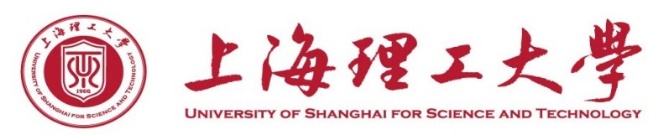 本科生毕业设计（论文）重复率检测申请表姓名学号导师学院专业论文题目检测次数论文重合度论文重合度检测时间论文修改情况说明：                            本人签名：                日期：论文修改情况说明：                            本人签名：                日期：论文修改情况说明：                            本人签名：                日期：论文修改情况说明：                            本人签名：                日期：论文修改情况说明：                            本人签名：                日期：论文修改情况说明：                            本人签名：                日期：论文修改情况说明：                            本人签名：                日期：导师审查意见：导师签名：                日期：导师审查意见：导师签名：                日期：导师审查意见：导师签名：                日期：导师审查意见：导师签名：                日期：导师审查意见：导师签名：                日期：导师审查意见：导师签名：                日期：导师审查意见：导师签名：                日期：学院意见：分管院长签字：                           学院（盖章 ）                       日期： 学院意见：分管院长签字：                           学院（盖章 ）                       日期： 学院意见：分管院长签字：                           学院（盖章 ）                       日期： 学院意见：分管院长签字：                           学院（盖章 ）                       日期： 学院意见：分管院长签字：                           学院（盖章 ）                       日期： 学院意见：分管院长签字：                           学院（盖章 ）                       日期： 学院意见：分管院长签字：                           学院（盖章 ）                       日期： 